～コミュニケーション・トレーニング講座～学校や職場で良い人間関係を作りたい、人間関係が苦手でもう少し楽になりたい、もっと上手に人前で話せるようになりたい等と感じている方は多いようです。現在置かれている立場で生じる、様々な人間関係のストレスを減らす方法を一緒に学んでみませんか？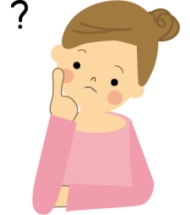 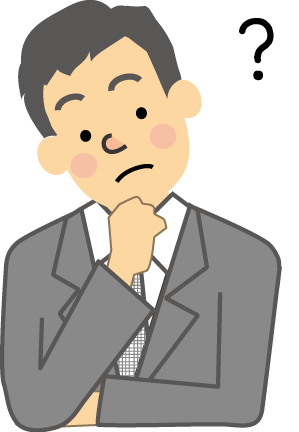 